                                              Ректору 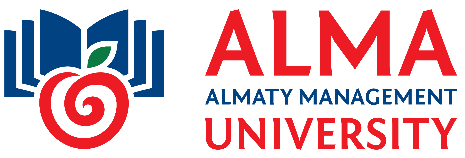                                                                                             УО «Алматы Менеджмент Университет»                                                                                            Е. СулейменовуЗаявлениеОт _____________________________________________________________________________________(Фамилия, имя, отчество в соответствии с документом, удостоверяющим личность)проживающего (ей) по адресу: область_________________________ город ________________________район_____________________________________ ул. __________________________________________Адрес прописки__________________________________________________________________________________________________________________________________________________________________Удостоверение/паспорт №____________________  выдано (кем) _________________________________дата выдачи _________________________  Гражданство___________________________________ Национальность___________________________  Дата рождения_________________________________ИИН ____________________________ Телефон (дом.) _________________________________________телефон (моб.)___________________________  e-mail__________________________________________Прошу принять меня на обучение в магистратуру для получения образования по группе образовательных программ________________________________________________________                                              (код и наименование группы образовательных программ)на образовательную программу ____________________________________________________________(код и наименование образовательной программы)направление подготовки___________________________________________________________________(профильное/научное и педагогическое)языковое отделение______________________________________________________________________  (казахское/русское/английское)О себе сообщаю следующие сведения: Окончил _____________________________________________________________________________(наименование высшего учебного заведения полностью)по специальности /образовательной программе _______________________________________________                                                                                                                              (шифр и наименование специальности/ образовательной программы)Диплом о высшем образовании: №_____________________ выдан «_____» ____________20_____ г., регистрационный номер___________ Средний балл (GPA) приложения к диплому__________________Сертификат по иностранному языку ________________ №____________________________________       от___________________ балл________Результаты КТ: дата сдачи_____________________ общий балл _________________Выполняемая работа и общий трудовой стаж к моменту поступления в вуз________________________________________________________________________________________(наименование и место нахождения предприятия/организации)Занимаемая должность____________________________________________________________________Стаж работы ____________________ Тел. раб. ________________________________________________Послевузовское образование получаю впервые/не впервые                                                                                                                       (нужное подчеркнуть)О себе дополнительно сообщаю__________________________________________________________ _________________________________________________________________________________________С лицензией на занятие образовательной деятельностью, правилами приема, правилами подачи апелляции ознакомлен(а).«_____»_______________ 20___ г.			   		Подпись _______________________                                                                                                                                                     (поступающего) Технический секретарь приемной комиссии ____________________   _____________________________	                                                                                 (подпись)                                                       (Фамилия и инициалы)	